Муниципальное бюджетное дошкольное образовательное учреждение центр развития ребенка детский сад №27  «Березка» г. Спасск – Дальний.УтверждаюЗаведующий МБДОУЦРР№27Заставная Светлана Михайловна______________________________«__20___»___08___2015г.Вариативная программа «Юный театрал»Образовательные  области «Социально – коммуникативное развитие», «Речевое развитие»,«Художественно-эстетическое развитие»Предметная дисциплина «Развитие речи»Старшая группа детского садаПодготовлена Забродиной  Ириной  Николаевной – воспитателем детского сада ,высшей квалификационной категорииг. Спасск – Дальний2015г.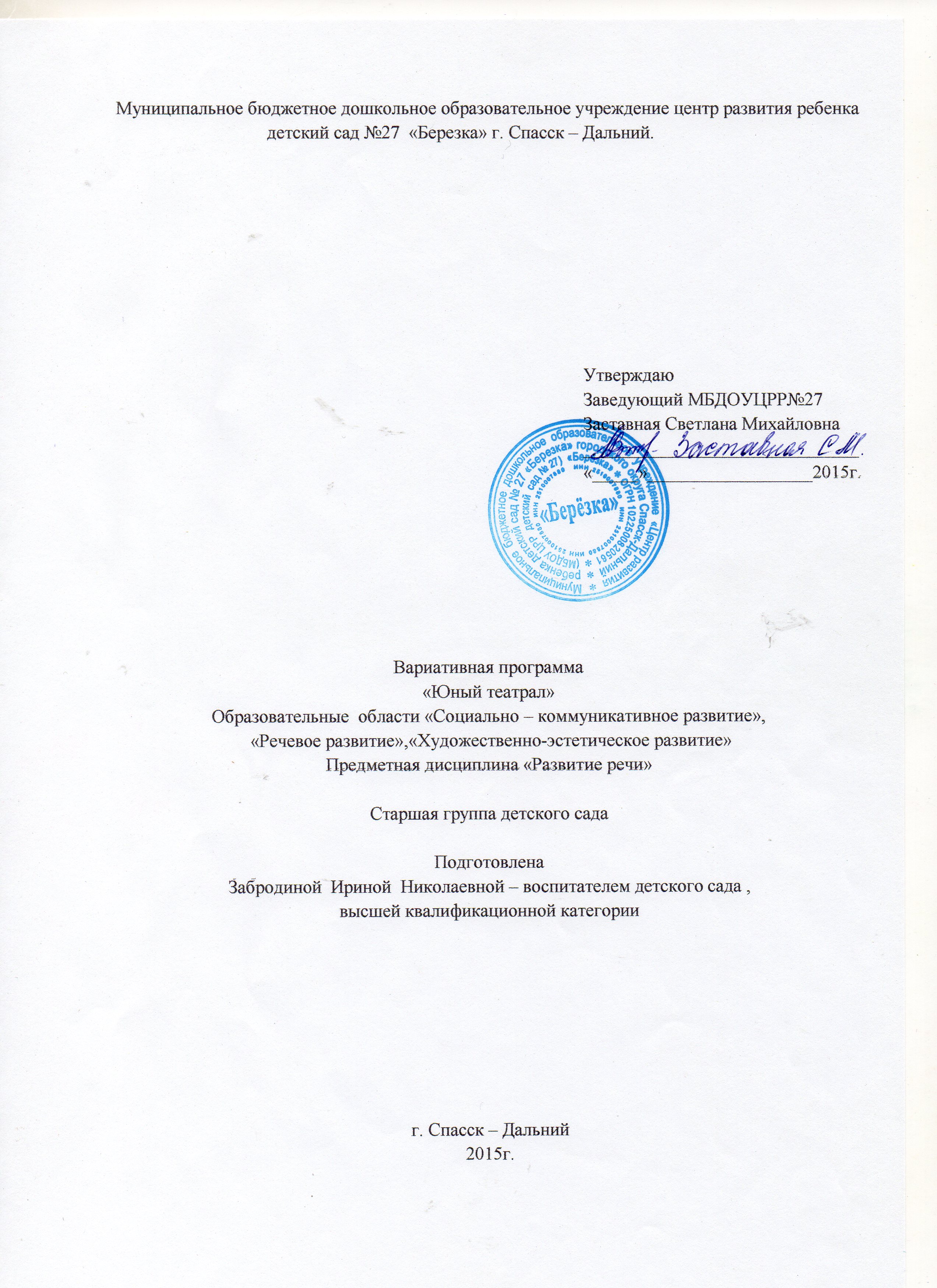 СОДЕРЖАНИЕПояснительная запискаКлючевая идея  программыВариативная программа курса «Юный театрал» призвана развивать интерес ребенка к театру, как эстетическому зрелищу, возможности творческого проявления, получения опыта исполнения ролей героев художественных произведений, формирования правил культурного поведения в общественных местах, представлений детей о профессиях взрослых.Программа театрализованной деятельности с детьми старшей группы  составлена   в соответствии с требованиями Федерального государственного образовательного стандарта дошкольного образования, приказ Минобрнауки №1155 от 17.10.2013г, (ФГОС ДО), с учетом авторского методического  пособия А.В Щеткина «Театральная деятельность в детском саду» (Мозика-Синтез, 2007) и  Э.Г.Чурилова «Методика и организация театрализованной деятельности дошкольников» (Владос, 2001).Театрализованная деятельность - это один из самых эффективных способов воздействия на детей, в котором наиболее полно и ярко проявляется принцип обучения: учить играя.    Известно, что дети любят играть, их не нужно заставлять это делать. Играя, мы общаемся с детьми на «их территории». Вступая в мир игры, мы многому можем научиться сами и научить наших детей. И слова, сказанные немецким психологом Карлом Гроссом, являются в связи с этим актуальными: «Мы играем не потому, что мы дети, но само детство нам дано для того, чтобы мы играли».Основатель Московского кукольного театра С. В. Образцов однажды высказал мысль о том, что каждому ребенку свойственно стремление к актёрству.           А мы знаем, что знакомство с театром происходит в атмосфере волшебства, праздничности, приподнятого настроения, поэтому заинтересовать детей театром не сложно.Программа реализует  один из основных принципов дошкольного образования, отраженный в ФГОС ДО: «Реализация Программы в формах, специфических для детей данной                                                                                                                                                                                                                                                                                              возрастной группы, прежде всего в форме игры, познавательной и исследовательской деятельности, в форме творческой активности, обеспечивающей художественно-эстетическое развитие ребёнка».  Театрализованная деятельность в детском саду – это прекрасная возможность раскрытия творческого потенциала ребенка, воспитание творческой направленности личности.Цель программы: формирование интереса и способности к театрализованной деятельности у старших дошкольников.Задачи:Научить детей пользоваться средствами выразительности драматизации: поза, жесты, мимика, голос, движения.Научить использованию предметов  в рамках исполняемой роли по сюжету произведения.Развивать умение чувствовать и понимать эмоциональное состояние героя, вступать в ролевое взаимодействие с другими персонажами.Развивать диалогическую и монологическую речь.Воспитывать культуру поведения в общественных местах (театр, кино и другие), уважение к сценическому искусству. Актуализировать словарь  детей театральной терминологией.Формировать доброжелательность и контактность в отношениях со сверстниками.Направленность программы, ценностные ориентирыПрограмма направлена на разностороннее развитие ребенка, развитие связной речи, индукционной выразительности, умения владеть жестом как одним из средств общения, развитие  эмоциональной сферы, развитие коммуникативных навыков, умения общаться со сверстниками и взрослыми;  в театрализованных играх  умеет интонационно выделять речь тех или иных персонажей, пересказывает содержание произведения, может выучить небольшое стихотворение, понимает и употребляет в своей речи слова, обозначающие эмоциональное состояние, делает попытки решать спорные вопросы и улаживать конфликты с помощью речи: убеждать, доказывать, объяснять. Все это позволит в старшем дошкольном возрасте выйти на целевые ориентиры ФГОС ДО.Программа составлена самостоятельно с использованием указанной методической литературыУсловия реализации программы  Программа предназначена для обучения детей 5 -6 лет (старшая группа), занятия проводятся на базе дошкольного учреждения. Реализация программы планируется в период с сентября по май, с проведением промежуточной (декабрь) и итоговой (май) диагностики. Образовательный процесс осуществляется на основе учебного плана. Содержание детской деятельности распределено по месяцам и неделям.  Тематика занятий связана с изучаемой темой по ознакомлению с окружающим миром, а также  интегрируется  в содержание прогулок и  экскурсий. Сотрудничество с семьей – одно из важнейших условий реализации Программы – обеспечение психолого-педагогической поддержки семьи и повышения компетентности родителей (законных представителей) в вопросах развития и образования, охраны и укрепления здоровья детей. Родители принимают непосредственное участие в подготовке декораций, костюмов, атрибутов к спектаклю. Срок реализации Программы – 1 год. Возрастные особенности детейВ старшем дошкольном резко возрастает потребность ребенка в общении со сверстниками. Существенно увеличиваются интенсивность и широта круга общения. Постепенно складывается достаточно сплоченное детское сообщество.Активно развивается диалогическая речь. Диалог приобретает характер скоординированных предметных и речевых действий. Формируется новая форма речи — монолог.Эстетическое отношение к миру у старшего  дошкольника становится более осознанным и активным.  Ребенок не только воспринимает красоту, но в какой-то мере создает ее. При восприятии изобразительного искусства становятся доступны произведения декоративно-прикладного искусства, живописи, графики, скульптуры.  В творческой деятельности дети передают характерные признаки предмета, замысел становится более устойчивым.На данном возрастном этапе ребёнок овладевает основными культурными способами деятельности, проявляет инициативу и самостоятельность в разных видах деятельности – игре, общении, конструировании:  способен выбирать себе род занятий, участников по совместной деятельности; активно взаимодействует со сверстниками и взрослыми. Способен договариваться, учитывать интересы и чувства других, сопереживать неудачам, умеет подчиняться разным правилам и социальным нормам; старается разрешать конфликты, может соблюдать правила безопасного поведения. Ребёнок способен к принятию собственных решений, опираясь на свои знания и умения в различных видах деятельности. Таким образом, данная программа выводит на целевые ориентиры ФГОС ДО.Осуществление интеграцииТеатрализованная деятельность позволяет осуществлять интеграцию образовательных областей:Социально-коммуникативное развитиеформирование положительных взаимоотношений между детьми в процессе совместной                               деятельностивоспитание культуры познания взрослых и детей (эмоциональные состояния, личностные качества, оценка поступков и пр.) ;воспитание у ребенка уважения к себе, сознательного отношения к своей деятельности;развитие эмоций;воспитание этически ценных способов общения в соответствии с нормами и правилами жизни в обществе.Познавательное развитиеразвитие разносторонних представлений о действительности (разные виды театра, профессии людей, создающих спектакль) ;наблюдение за явлениями природы, поведением животных (для передачи символическими средствами в игре–драматизации) ;обеспечение взаимосвязи конструирования с театрализованной игрой для развития динамических пространственных представлений;развитие памяти, обучение умению планировать свои действия для достижения результата.Речевое развитие• содействие развитию монологической и диалогической речи;• обогащение словаря: образных выражений, сравнений, эпитетов, синонимов, антонимов;овладение выразительными средствами общения: словесными (регулированием темпа, громкости, произнесения, интонации и др.) и невербальными (мимикой, пантомимикой, позами, жестами) ;Художественно-эстетическое развитиеприобщение к высокохудожественной литературе, музыке, фольклору;развитие воображения;приобщение к совместной дизайн-деятельности по моделированию элементов костюма, декораций, атрибутов;создание выразительного художественного образа;формирование элементарных представлений о видах искусства;реализация самостоятельной творческой деятельности детей.Физическое развитиесогласование действий и сопровождающей их речи;умение воплощать в творческом движении настроение, характер и процесс развития образа;выразительность исполнения основных видов движений;развитие общей и мелкой моторики: координации движений, мелкой моторики руки, снятие мышечного напряжения, формирование правильной осанкиОсновные виды организованной образовательной деятельности:слушание художественных текстов, слушание музыкальных произведений, совместная деятельность педагога и детей в режимных моментах (репетиции).Режим образовательной деятельности: 1 занятие в неделю, 37 в год, длительность -25 минут, физкультминутка, динамическая паузаПланируемые результаты. К концу учебного года   дети могут: самостоятельно использовать  средства  выразительности драматизации: поза, жесты, мимика, голос,  движение.использовать предметы в рамках исполняемой роли по сюжету произведения.чувствовать и понимать эмоциональное состояние героя, вступать в ролевое  взаимодействие с другими персонажами.самостоятельно выстраивать  диалогическую и  монологическую  речи.владеть  культурой поведения в общественных местах (театр, кино и другие места),  уважать  сценическое искусство.использовать  театральную  терминологию.  доброжелательно относиться к своим сверстникам.Педагогическая диагностика театрализованной деятельности детей дошкольного возраста1 Диагностическая ситуация.Этюд «Мокрые котята».Задачи: определить умение передать жестом, мимикой ,  движением эмоциональное состояние грусти, передать в движении образ мокрого котенкаСодержание ситуации: Котята попали под дождь .Спрятаться некуда. Задание: Покажите мокрых котят. Как ведут себя?Критерии оценок Высокий уровень:Самостоятельно выразительно передают движения персонажа, мимикой выражают эмоции грустиСредний уровень: выразительно  передают движения  персонажа, мимикой выражают эмоции грусти; требуется помощь, небольшой показНизкий уровень Не передаёт мимику, не выражает эмоцийЭтюд «Утешение»Задачи: определить умение передавать мимикой , жестом, движением эмоциональное состояние отчаяния, обиды, передавать  в движении утешение.(подает игрушку, старается отремонтировать поломанную).Содержание ситуации: Мальчик нечаянно сломал игрушку. Девочка плачет. Друзья утешают.Высокий уровень:Выразительно передают движения , жесты, мимику персонажа (плачущая девочка).Средний уровень: выразительно  передают движения  персонажа, мимикой выражают эмоции (плач, обида, отчаяние),  требуется помощь, небольшой показНизкий уровень:Не выражает эмоции, не передают эмоциональное  состояние  героя.Содержательный раздел.Описание содержания образовательной деятельности с детьми:Упражнения по дикции (артикуляционная гимнастика) ;Задания для развития речевой интонационной выразительности;Игры-превращения, образные упражнения;Упражнения на развитие детской пластики;Ритмические минутки;Пальчиковый игротренинг;Упражнения на развитие выразительной мимики, элементы пантомимы;Театральные этюды;Разыгрывание мини-диалогов, потешек, песенок, стихов;Просмотр спектаклей.Основные разделы курса с указанием часов.Тематическое планированиеВзаимодействие участников образовательных отношений: Участниками образовательных отношений являются дети, педагоги, семья. В соответствии со статьей  44. Федерального закона РФ от 29 декабря . N 273-ФЗ "Об образовании в Российской Федерации" родители (законные представители) несовершеннолетних обучающихся имеют преимущественное право на обучение и воспитание детей перед всеми другими лицами. Они обязаны заложить основы физического, нравственного и интеллектуального развития личности ребенка. Поэтому важным условием реализации программы является участие родителей в образовательном процессе. Для этого  планируется проведение консультаций, «Дней открытых дверей» с целью ознакомления родителей с развивающей средой группы, особенностями организации совместной деятельности детей в процессе театрализованной деятельности в  детском саду. В течении учебного года планируется создать два спектакля и показать  их младшим ребятам,  родителям,  реализовать совместно с родителями образовательные модули, проекты, организовать деятельность творческих мастерских в рамках изучения тем «Новогодние традиции», «В гостях у народных умельцев», что позволит родителям стать непосредственными участниками образовательной деятельности, поделиться с детьми своими знаниями и умениями. Для организации межгруппового взаимодействия с детьми ДОУ предполагается проведение совместных экскурсий,  выставок, конкурсов, мастерских.  Участниками образовательных отношений являются дети, педагоги, семья.Формы реализации программы:фронтальная – одновременная работа со всеми детьми; групповая – организация работы в группах;индивидуальная – индивидуальное выполнение заданийПри этом основной формой является организация деятельности детей в командах (малых группах) и парах.Методы, используемые при проведении занятий:игровая деятельностьиспользование произведений художественной литературы;наглядность;наблюдения;беседы;проблемные ситуации;изобразительная деятельность;этюды;моделирование.   Занятия по содержанию – типовые, доминантные,  тематические, фрагментарные, интегративные, репетиционные.Организационный раздел.Материально-техническое сопровождение программы: компьютер,  телевизор, магнитная доска,  аудио и видео записи спектаклей,сказок , музыки к сказкам и спектаклям,  наборы карточек с изображением различных эмоций,   иллюстрации, энциклопедии,  литературные произведения (тематические), магнитная доска,  фланелеграф, наборы кукольного, настольного театров, театр магнитный, БИ БА БО, пальчиковый театр, ширма, сцена моделируется  из кубов и т. Методическое сопровождение программыЛитература для педагогов:Режим дня и организация образовательной деятельности по реализации программы. Реализация программы планируется в период с сентября по май, с проведением промежуточной (декабрь) и итоговой (май) диагностики. Образовательный процесс осуществляется на основе учебного плана. Содержание детской деятельности распределено по месяцам и неделям.  Тематика занятий связана с изучаемой темой по ознакомлению с окружающим миром, а также  интегрируется  в содержание прогулок и  экскурсий. Занятия с детьми проводятся в групповом помещении и музыкальном зале детского сада. Календарно-тематическое планирование Старшая группаЛитература для педагогов:Литература для детей:Разделы Программыстр.Титульный лист1Содержание2IЦелевой раздел3-111Пояснительная запискаобоснованность  программы; программа, с учётом которой осуществляется реализация и обновление содержания3цели, задачи программы3направленность программы, ценностные ориентиры (духовно-нравственные, социально-нравственные, художественно-эстетические)4условия реализации программы5срок реализации программы6возрастные особенности детей, участвующих в реализации программы; целевые ориентиры образования на данном возрастном этапе.6-7осуществление интеграции8перечень основных видов организованной образовательной деятельности8-9режим образовательной деятельности (количество занятий (общее, в неделю), длительность одного занятия)92Планируемые результаты планируемые результаты освоения программы9-10конкретизация требований к планируемым результатам с учетом возрастных возможностей детей10-11мониторинг достижения планируемых результатов11-12IIСодержательный раздел.описание образовательной деятельности с детьми в соответствии с возрастными особенностями13-14тематическое планирование17-18взаимодействие участников образовательных отношений18-21описание вариативных форм, способов, методов и средств реализации программы21-22IIIОрганизационный раздел.материально-техническое, методическое обеспечение программы, обеспеченность средствами обучения и воспитания22особенности организации развивающей предметно-пространственной среды23примерный режим дня и организация образовательной деятельности по реализации программы23-24IVКалендарно-тематическое планирование 25-33VЛитература для педагога и детей34-351. Основы театральной культуры1. Основы театральной культуры1. Основы театральной культуры1. Основы театральной культурыВысокий уровень:3 баллаСредний уровень:2 баллаНизкий уровень:1 балл1.Проявляет устойчивый интерес к театральному искусству и театрализованной   деятельности. Знает правила поведения в театреИнтересуется театральной деятельностьюНе проявляет интереса к театральной деятельности. Знает правила поведения в театре2.Называет различные виды театра, знает их  различия, может охарактеризовать театральные профессииИспользует свои знания в театрализованной деятельностиЗатрудняется назвать различные виды театра2. Культура и техника речи2. Культура и техника речи2. Культура и техника речи2. Культура и техника речи1.Понимает главную идею литературного произведения, поясняет свое высказываниеПонимает главную идею литературного произведенияПонимает содержание произведения2.Дает подробные словесные характеристики главных и второстепенных героевДает словесные характеристики главных и второстепенных героевРазличает главных и второстепенных героев3.Умеет пересказывать произведение от разных лиц, используя языковые и интонационно-образные средства выразительности речиВ пересказе использует средства языковой выразительности (эпитеты, сравнения, образные выражения)Пересказывает произведение с помощью педагога3. Эмоционально-образное развитие3. Эмоционально-образное развитие3. Эмоционально-образное развитие3. Эмоционально-образное развитие1.Творчески применяет в спектаклях и инсценировках знания о различных эмоциональных состояниях и характере героев, использует различные средства  Владеет знаниями о различных эмоциональных состояниях и может их продемонстрировать, используя мимику, жест, позу, движение, требуется помощь выразительностиРазличает эмоциональные состояния и их характеристики, но затруднятся их продемонстрировать средствами мимики, жеста, движенияРазделОбщее количество часовИз них на выполнение работ, опред. степень освоения программыТеатральная игра91Ритмопластика40,5Культура и техника речи40,5Основы театральной культуры51Работа над спектаклем15237 часов№Тема занятияТема занятияОсновные учебные задачиОсновные понятияОсновные виды учебной деятельности Театральная игра Театральная игра Театральная игра Театральная игра Театральная игра Театральная игра1-3Общеразвивающие игрыУпражнять в умении удерживать внимание, чувствовать партнёра согласовывать свои действия. Упражнять в ориентировании в пространстве относительно себя и товарища.Упражнять в умении удерживать внимание, чувствовать партнёра согласовывать свои действия. Упражнять в ориентировании в пространстве относительно себя и товарища.Лево-право, впереди -  сзади,  вверху -внизу, командаСлушают правила игры,  делятся на команды, согласовывают действия с партнерами по игре, удерживают правила игры.Соблюдать лево-право, впереди, сзади, вверху -внизу. 4-6Специальные театральные игры, упражнения и этюдыПознакомить с понятием «этюд»; развивать умение передавать эмоциональное состояние с помощью мимики: радость, грусть, злость, обида, удивление, скука  и жестов : несогласие, приветствие, прощание, приглашение, отказУчить действовать  в условиях вымысла, общаться и реагировать на поведение друг друга.Познакомить с понятием «этюд»; развивать умение передавать эмоциональное состояние с помощью мимики: радость, грусть, злость, обида, удивление, скука  и жестов : несогласие, приветствие, прощание, приглашение, отказУчить действовать  в условиях вымысла, общаться и реагировать на поведение друг друга.Этюд – ролевая игра, мини-спектакль. Жест  -несогласие, приветствие, прощание, приглашение, отказ Мимика - радость, грусть, удивление, огорчение, обида, скука и т.д.Удерживают правила, передают эмоциональные состояния: радость, грусть, удивление, огорчение. Используют жесты:  несогласие, приветствие, прощание, приглашение, отказ.7-9Игры на превращения, на действия с воображаемыми предметами.Способность встать на позицию другого (одушевленный или неодушевленный предмет, объект, сказочный герой) Упражнять в умении согласовывать действия с партнером.Способность встать на позицию другого (одушевленный или неодушевленный предмет, объект, сказочный герой) Упражнять в умении согласовывать действия с партнером.Действие с предметом «по-своему», превращениеНаблюдают  показ педагога, наблюдают показ других детей, пытаются  выполнить действия, связанные с текстом, сюжетом этюда.РитмопластикаРитмопластикаРитмопластикаРитмопластикаРитмопластикаРитмопластика10-11Игры на развитие двигательных способностей.Игры на развитие двигательных способностей.Упражнять в  умении свободно перемещаться в заданном пространстве (сцена, часть группового помещения, участок) координировать свои действия с товарищами, двигаться в разных темпах.Снять напряжение,Напрягать мышцы,пружинящий шаг,расслабить мышцыСлушают инструкцию, удерживают правила, упражняются снимать напряжение с мышц ног, рук, шеи, корпуса, плеч.12Музыкально-пластические импровизацииМузыкально-пластические импровизацииНаучить  передавать в пластических свободных образах характер и настроение музыкальных произведенийРитм, ритмический рисунок, настроение музыкального произведения, мини-спектакль, импровизация движений.Наблюдают  показ педагога, наблюдают показ других детей, импровизируют предлагаемые ситуации, создают мини-спектакли с помощью мимики (радость, печаль, смущение, восторг) и жестов(приветствие, приглашение, плач, ласка и др.).13жестыжестыНаучить пользоваться средствами выразительности драматизации: поза, жесты, мимика, голос, движения.Жесты:  иди сюда, уходи, согласие, несогласие, просьба, отказ, плач, ласка, приветствие, прощание, приглашение, благодарность, негодование.Мимика: радость, печаль, смущение, восторг, скука, счастье и т.д.Наблюдают  показ педагога, наблюдают показ других детей, пытаются принять заданную позу(стоит с поднятой рукой, стоит на коленях, сидит на корточках)Культура и техника речиКультура и техника речиКультура и техника речиКультура и техника речиКультура и техника речиКультура и техника речи14-15Артикуляционная гимнастика. Игры и упражнения на опору дыхания, расширение диапазона голосаАртикуляционная гимнастика. Игры и упражнения на опору дыхания, расширение диапазона голосаРазвивать речевое дыхание и правильную артикуляцию, чёткую дикцию.Бесшумный вдох, ровный выдох, сомкнутые губы, звук монотонныйВыполняют дыхательное упражнение по показу педагога: бесшумный вдох, ровный выдох, сомкнутые губы, звук монотонный16Творческие игры со словомТворческие игры со словомСпособствовать  пополнению словарного запаса (слова-признаки предметов, слова определения, противоположности, действия) Научить строить диалог, подавать реплику. Тренировать четкое произношение согласных в конце слова.Упражнять в сочинении сказок.Рифмы: лягушка-ватрушка –старушка-подушка-кукушка.Горячий -холодныйПридумывают слова, определения, действия, противоположности, строят диалоги между сказочными героями, сочиняют рифмы, сказки.17СкороговоркиСкороговоркиРазвивать дикцию на основе чтения скороговорок и стихов. Учить быстро и чётко проговаривать  труднопроизносимые слова и фразы.скороговоркиПроговаривают скороговорки, активно произносят каждый  слог ,слушают друг друга.Основы театральной культурыОсновы театральной культурыОсновы театральной культурыОсновы театральной культурыОсновы театральной культурыОсновы театральной культуры18Знакомимся с театромЗнакомимся с театромСформировать представления  детей о видах  театрального искусства: драматическим, музыкальным(опера, балет, оперетта) и кукольным театром. Развивать интерес к сценическому искусству.Театр – искусство.Словарная работа: актёр, антракт, артист, билет, аплодисменты, режиссер, театр, сцена, опера, балет, реквизит и т. д.Участвуют в обсуждении, смотрят, слушают, делятся впечатлениями.19Театральные профессииТеатральные профессииПознакомить детей с создателями спектакля : режиссер, актёр, гримёр, костюмер, художник, композитор. Познакомить детей с театральной терминологией.Словарная работа:  актёр, режиссер, актёр, гримёр, костюмер, художник, композитор, артист, билет, аплодисменты, режиссер антракт, театр, сцена, опера, балет, реквизит и т. д.Слушают, участвуют в беседе, рассматривают , смотрят видио20-21Кукольный театр и его видыКукольный театр и его видыСформировать представление о кукольном театре, его видах: театр картинок, теневой театр, пальчиковый театр, театр кукол на столе, театр ложек, театр бибабо и т.д.Виды театра: театр картинок, теневой театр, пальчиковый театр, театр кукол на столе, театр ложек, театр бибабоУчаствуют в беседе, театрализованной  игре, рассматривают иллюстрации,  изготовление кукол, атрибутов22Мы в театреМы в театреПознакомить детей с правилами поведения в театре: приходи в театр вовремя; проходя к своему месту, иди вдоль рядов кресел лицом к сидящим зрителям; садись на то место, которое указано в твоём билете; во время спектакля не разговаривай; не вставай со своего места, пока не закончится спектакль, не мешай другим зрителям.Правила поведения: не опаздывай, не шуми, не шелести фантиком, не вставай с места.садись на то место, которое указано в твоём билете; во время спектакля не разговаривайПоказывают  этюд «Покупка театрального  билета»Работа над спектаклемРабота над спектаклемРабота над спектаклемРабота над спектаклемРабота над спектаклемРабота над спектаклем23Сказка «Красная шапочка»Ш.ПерроЦель: обеспечение работы над содержанием сказки Познакомить детей со сказкой «Красная шапочка». Помочь детям понять смысл сказки, мотивы поступков героев. Активизировать опыт детей  в направлении сказочных эпитетов, оборотов, речевых средств. Научить оценивать поступки героев сказки, их эмоциональное состояние.(радость, страх, удивление)Познакомить детей со сказкой «Красная шапочка». Помочь детям понять смысл сказки, мотивы поступков героев. Активизировать опыт детей  в направлении сказочных эпитетов, оборотов, речевых средств. Научить оценивать поступки героев сказки, их эмоциональное состояние.(радость, страх, удивление)Словарная работа: егоза, дровосеки, бесстрашные, парни бравые, парни верные, нечисть.Слушают сказку, беседуют по содержанию, отвечают на вопросы, высказывают свое мнение, суждение по поводу поступков героев, рассматривают иллюстрации24-25-26 2728Репетиция сказки «Красная шапочка»Разучить диалог  мамы и Красной шапочки (в доме),Красной шапочки и волка (в лесу), бабушки и волка, Красной шапочки и волка( в доме),дровосеки и волк.Обеспечить формирование интонационной выразительности речи:  мягкий, грубый, громкий, тихий.Научить жестам:   иди сюда, уходи, согласие, несогласие, просьба, отказ, плач, приветствие, прощание, приглашение, благодарность, негодованиеНаучить пользоваться реквизитом: корзинка, горшочекДекорациями: дом, лесОбъяснить детям значение слова «событие».Разучить диалог  мамы и Красной шапочки (в доме),Красной шапочки и волка (в лесу), бабушки и волка, Красной шапочки и волка( в доме),дровосеки и волк.Обеспечить формирование интонационной выразительности речи:  мягкий, грубый, громкий, тихий.Научить жестам:   иди сюда, уходи, согласие, несогласие, просьба, отказ, плач, приветствие, прощание, приглашение, благодарность, негодованиеНаучить пользоваться реквизитом: корзинка, горшочекДекорациями: дом, лесОбъяснить детям значение слова «событие».скороговорки «Событие – это то, что произошло, происходило, и то, что будет происходить» Диалог , монолог Жесты:   иди сюда, уходи, согласие, несогласие, просьба, отказ, плач, приветствие, прощание, приглашение, благодарность, негодованиеНаблюдают показ педагога.Повторяют действия.Пробуют себя в разных ролях, проговаривают диалоги.29Генеральная репетиция сказки «Красная шапочка»Упражнять  детей в исполнении сказки по ролям с использованием, костюмов, реквизита, декораций, соотнося свои действия с музыкой.Упражнять  детей в исполнении сказки по ролям с использованием, костюмов, реквизита, декораций, соотнося свои действия с музыкой.Декорации,сцена, реквизитГотовят сцену, расставляют декорации , играют роли, поют30Показ спектакля «Красная шапочка» Ш. ПерроДемонстрация результатов творческой деятельности детей и педагога  родителям, воспитанникам ДОУ, педагогам. Демонстрация результатов творческой деятельности детей и педагога  родителям, воспитанникам ДОУ, педагогам. Премьера спектакля, праздникПоказ спектакля.31 Чтение сказки  «Лиса, Заяц и Петух» (обр. Л. Поляк)Познакомить детей со сказкой «Лиса, заяц и Петух». Помочь детям понять смысл сказки, мотивы поступков героев. Активизировать опыт детей  в направлении сказочных эпитетов, оборотов, речевых средств. Научить оценивать поступки героев сказки, их эмоциональное состояние.(радость, страх, удивление)Познакомить детей со сказкой «Лиса, заяц и Петух». Помочь детям понять смысл сказки, мотивы поступков героев. Активизировать опыт детей  в направлении сказочных эпитетов, оборотов, речевых средств. Научить оценивать поступки героев сказки, их эмоциональное состояние.(радость, страх, удивление)Словарная работа: лубяная,светлица,озябла, пригорочекСлушают сказку, беседуют по содержанию, отвечают на вопросы, высказывают свое мнение, суждение по поводу поступков героев, рассматривают иллюстрации32-33-34-35Репетиция сказки «Лиса, Заяц и Петух» (обр. Л. Поляк)Разучить диалоги: лиса -заяц, заяц - собаки, собака – лиса, заяц – медведь, медведь – лиса, петух – заяц, петух – лиса. Обеспечить формирование интонационной выразительности речи:  мягкий, грубый, громкий, требовательный, тихий, плачущий.Научить жестам: убирайся вон, уходи, согласие, несогласие, просьба, отказ, плач, приветствие, прощание, приглашение, благодарность, негодованиеНаучить пользоваться реквизитом: коса, узелок с вещамиДекорациями: две избушки, ледяная и лубяная, между дворами забор с калиткой.Разучить диалоги: лиса -заяц, заяц - собаки, собака – лиса, заяц – медведь, медведь – лиса, петух – заяц, петух – лиса. Обеспечить формирование интонационной выразительности речи:  мягкий, грубый, громкий, требовательный, тихий, плачущий.Научить жестам: убирайся вон, уходи, согласие, несогласие, просьба, отказ, плач, приветствие, прощание, приглашение, благодарность, негодованиеНаучить пользоваться реквизитом: коса, узелок с вещамиДекорациями: две избушки, ледяная и лубяная, между дворами забор с калиткой.Чистоговорки«Искры полетят из глаз»«пошла потеха»  «убирайся вон»Наблюдают показ педагога.Повторяют действия.Пробуют себя в разных ролях, проговаривают диалоги.36Генеральная репетиция сказки «Лиса, Заяц и Петух» (обр. Л. Поляк)Упражнять  детей в исполнении сказки по ролям с использованием, костюмов, реквизита, декораций, соотнося свои действия с музыкой.Упражнять  детей в исполнении сказки по ролям с использованием, костюмов, реквизита, декораций, соотнося свои действия с музыкой.Декорации,сцена, реквизитГотовят сцену, расставляют декорации , играют роли, поют37Показ спектакля «Лиса, Заяц и Петух» (обр. Л. Поляк)Демонстрация результатов творческой деятельности детей и педагога  родителям, воспитанникам ДОУ, педагогам. Демонстрация результатов творческой деятельности детей и педагога  родителям, воспитанникам ДОУ, педагогам. Премьера спектакля, праздникПоказ спектакляАвтор, составительНаименование изданияИздательствоГод издания1А.В.Щёткин«Театральная деятельность в детском саду» 4-5 лет«Мозаика-синтез» Москва2007г.2А.В.Щёткин«Театральная деятельность в детском саду» 5-6 лет«Мозаика-синтез» Москва2007г.3Э.Г.Чурилова«Методика и организация театрализованной деятельности дошкольников»Москва ВЛАДОС2001г.4И.А.Лыкова«Кукольный театр в детском саду.Издательский дом «Цветной мир» Москва2013г.5Д.М.МаханёваЗанятия по театрализованной деятельности в детском саду».Творческий центр СФЕРА Москва2007г.6Т.Н.Караманенко«Кукольный театр – дошкольникам.»Москва «Просвещение»1982г.Режимные моментыШестой годжизниСедьмой год жизниУтренний прием, игры7.00—8.307.00—8.30Завтрак8.30—9.008.30—8.50Игры, подготовка к занятиям9.00—9.158.50—9.10Общая длительность занятий, включая перерывы9.15—10.409.10—11.001 Подготовка к прогулке, прогулка10.40—12.3011.00—12.40Подготовка к обеду, обед12.30—13.1012.40—13.10Дневной сон13.10—15.1013.10—15.10Постепенный подъем, воздушные ванны, водные ' процедуры, игры15.40—16.1015.40—16.10Полдник16.10—16.3016.10—16.30Игры, досуг, кружки16.30—17.0016.30—17.00Прогулка17.00—18.0017.00—18.00Уход домойДо 18.00До 18.00ДатаТемаОсновные учебные задачиОсновные понятияОсновные виды учебной деятельностиПримечание Сентябрь 2.09.Игровая программа «Пока занавес закрыт»Сформировать представление о сценическом искусстве. Воспитывать доброжелательность, коммуникабельность в отношениях со сверстниками. Театральная студия     театр, занавес, режиссер, реквизитИграют, соблюдают правила, слушают инструкцию2(13) Игра «И я тоже!»Игра «Птицы на гнёзда»9.09.«Сказку ты, дружок, послушай и сыграй» Сказка «Заяц и ёж»Развивать дикцию на основе чтения скороговорок и стихов. Учить быстро и чётко проговаривать  труднопроизносимые слова и фразы.Вызвать интерес к коллективному сочинению сказкиСкороговоркаПантомима – игра без слов (жесты, мимика, пластика тела)Сочинить сказку коллективноИграют, слушают сказку, сочиняют, играют роли, отвечают на вопросы, высказывают свое мнение, суждение по поводу поступков героев, 2(14-16)«Шесть мышат  в камышах шуршат»16.09«Знакомство с театром»Сформировать представление о содержании понятий: артист, театр, актёр, аплодисменты, занавес, кулисы, декорации, атрибуты, яма, и т. д.Словарь: артист, театр, актёр, аплодисменты, занавес, кулисы, декорации, атрибуты, грустно, жалобно, удивленно, сердито, грозно.Участвуют в обсуждении, смотрят, слушают, делятся впечатлениями.3(74-77)23.09.«Игровой урок»Развивать у детей выразительность жестов, мимики, голоса.(прыжки, поджав руки; ладошки к голове «ушки»;  страх –«дрожат»; на цыпочках, палец к губам, тихий, ласковый голос)Активизировать словарь детей , закрепляя умение пользоваться понятиями «жест», «мимика»Мимика: радость, печаль, смущение, восторг, скука, счастье и т.д.Жесты: прыжки, поджав руки; ладошки к голове «ушки»;  страх –«дрожат»; на цыпочках, палец к губам, тихий, ласковый голос  иди сюда,  уходи, просьба, отказ, плач.Слушают  и выполняют инструкции, играют, заучивают  текст.5(80-8330.09.Сказка Ш.Перро «Красная шапочка»Познакомить детей со сказкой «Красная шапочка». Помочь детям понять смысл сказки, мотивы поступков героев. Актуализировать опыт детей  в использовании сказочных эпитетов, оборотов, речевых средств. Научить оценивать поступки героев сказки, определять их эмоциональное состояние (радость, страх, удивление)Для того, чтобы сыграть  сказку, необходимо знать её содержание.Слушают сказку, беседуют по содержанию, отвечают на вопросы, высказывают свое мнение, суждение по поводу поступков героев, рассматривают иллюстрации2(17,18)Октябрь7.10.«Большая кукольная родня»Сформировать представление о кукольном театре, его видах : театр картинок, теневой театр, пальчиковый театр, пальчиковый театр, театр кукол на столе, театр ложек, театр БИ БА БО.Виды театров:  театр картинок, теневой театр, пальчиковый театр, пальчиковый театр, театр кукол на столе, театр ложек, театр БИ БА БО.Участвуют в обсуждении, смотрят, слушают, делятся впечатлениями.4(20-34)14.10.Беседа «Театральное искусство»Сформировать представление  детей о видах театрального искусства: драматическом, музыкальном(опера, балет, оперетта) и кукольном театром. Развивать интерес к сценическому искусству.Театр объединяет виды искусства- литературу, живопись, музыку, хореографию. Главное в театре -игра актёра.Участвуют в обсуждении, смотрят, слушают, делятся впечатлениями.3(74-78)21.10.Репетиция сказки «Красная шапочка»Разучить диалог  мамы и Красной шапочки.Обеспечить формирование интонационной выразительности речи:  голос  мягкий, грубый, громкий, весёлый, тихий.Предоставить возможность попробовать себя в разных ролях.Значение слова «событие», егоза, дровосеки.Наблюдают показ педагога.Повторяют действия.Пробуют себя в разных ролях, проговаривают диалоги.2(18-21)28.10.«Попробуем измениться»Развивать способность к эмпатии - встать на позицию другого.Расширить представление детей    о  понятии: «мимика», «жест». Поупражнять детей в изображении героев с помощью мимики и жестов.Чтобы измениться, артист переодевается, гримируется, меняет свою внешность.(По лицу, голосу, одежде, причёске)мимика – выражение лица жест - движениеИграют, наряжаются, отгадывают, соблюдают правила, слушают инструкцию, 5(77,78)Ноябрь11.11.Репетиция сказки «Красная шапочка»Продолжать работу над эпизодами  сказки. Предоставить возможность попробовать себя в разных  ролях. Разучить диалог  Красной шапочки и волка.Диалогическая скороговоркаДиалогМонологНаблюдают показ педагога.Повторяют действия.Пробуют себя в разных ролях, проговаривают диалоги.2(25-27)18.11Театральные профессииСформировать представление  детей о  создателях спектакля : режиссер, актёр, гримёр, костюмер, художник, композитор. Познакомить детей с театральной терминологией: спектакль, грим, сцена, билет, аплодисменты, зал, парик, реквизит, репетиция и т.д.Активизировать познавательный интерес.Театральные профессии: режиссер, актёр, гримёр, костюмер, художник, композитор.Словарь: спектакль, грим, сцена, билет, аплодисменты, зал, парик, реквизит, репетиция и т.д.                                                                  Слушают, участвуют в беседе, рассматривают , смотрят видео.25.11Репетиция сказки «Красная шапочка»Продолжить работу над эпизодами  сказки. Разучить диалог волка и бабушки. Предоставить возможность попробовать себя в разных ролях, найти характерный голос для героя.Задача бабушки – представить, что она очень больна и не может открыть дверь, поэтому голос хриплый, говорит медленно.Задача волка – притвориться, что он не волк, а Красная шапочка, говорить тоненьким голосом Движения резкие, глаза злые. Наблюдают показ педагога.Повторяют действия.Пробуют себя в разных ролях, проговаривают диалоги.2(31, 36).Декабрь02.12.«Раз, два, три, четыре, пять – вы хотите поиграть?»Развивать фантазию, творчество в процессе придумывания диалога к сказке. Учить проявлять свою индивидуальность и неповторимость.  Активизировать использование в речи детей понятий «мимика», «жест» «театральная разминка» мимика – выражение лица жест - движение«разыграть сказку»изменить внешность – костюм, головной убор, прическа, гримИграют наблюдают показ педагога.Повторяют действия.Показывают в мимике настроение: грусть, радость, спокойствие, радость, спокойствие, удивление5(78-80)09.12.Репетиция сказки «Красная шапочка»Разучить диалог  Красной шапочки и волка( в доме у бабушки) Обеспечить формирование интонационной выразительности речи:  мягкий, грубый, громкий, тихий.Научить жестам:   иди сюда, уходи, согласие, несогласие, просьба, приветствие, прощание, приглашение..Костюм,  реквизит, декорации, эпизодНаблюдают показ педагога.Повторяют действия.Пробуют себя в разных ролях, проговаривают диалоги.2(37)16.12.Мы в театреПознакомить детей с правилами поведения в театре: приходи в театр вовремя; проходя к своему месту, иди вдоль рядов кресел лицом к сидящим зрителям; садись на то место, которое указано в твоём билете; во время спектакля не разговаривай; не вставай со своего места, пока не закончится спектакль, — не мешай другим зрителям.К встрече с тобой готовились: актёры, музыканты, рабочие сцены и осветителиПравила поведения: не опаздывай, не шуми, не шелести фантиком, не вставай с места.Слушают, участвуют  в беседе Играют  этюд «Покупка театрального билета»2(28-29)23.12.Генеральная репетиция сказки «Красная шапочка»Отработать правильное произношение слов в диалогах ,правильного произношения слов в диалогах,. Упражнять  детей в исполнении  сказки по ролям с использованием, костюмов, реквизита, декораций, соотнося свои действия с музыкой.Генеральная репетиция, с музыкой, декорациями, костюмамиГотовят сцену, расставляют декорации , играют роли, поют2(37)Январь13.01.Показ спектакля «Красная шапочка»Демонстрация результатов творческой деятельности детей и педагога  родителям, воспитанникам ДОУ, педагогам. Премьера спектакля, праздникВстречают зрителейИграют спектакль2(45)20.01.РитмопластикаУчить детей произвольно реагировать на музыкальный сигнал.  Упражнять напрягать и расслаблять мышцы шеи , рук, ног и корпуса.Демонстрация положительных эмоций «Браво!» «Бис!» «Молодцы!»На спектакле зритель переживает за судьбу героев. Главная фигура в театре – актер. Играют, выполняют инструкцию взрослого, заучивают потешку2(33- 34) Игры: «Снеговик», «Баба Яга»27.01.Разыгрывание этюдов на основе эмоцийЗакрепить представление о понятии «этюд». Поупражнять в умении придумывать этюды на эмоции(гнев, грусть, удивление, отвержение, страх)Этюд – маленький спектакльЭмоция–это душевное переживание, чувство.Эмоции: гнев, отвращение, грусть,  удивление, страх, возмущение, негодованиеУчаствуют в  беседе, придумывают этюды,представляют свои этюды2(29 -31)Февраль03.02.Театр.игра «Одно и то же по-разному»Учить действовать согласованно. Развивать способность к эмпатии  - встать на позицию другого  (одушевленный или неодушевленный предмет, объект, сказочный герой) Упражнять в умении согласовывать действия с партнером.Превращение предмета. «В  театре зритель верит в то, во что верит актёр»  Придумать поведение  и показать – догадаться, чем занимается и где находятся человек (идёт, бежит, слушает )Действуют с предметом, каждый по –своемуСогласуют свои действия с товарищем2(41-42)10.02.Театр на фланелеграфеВ.Сутеев «Под грибком»Сформировать представление об одном из  видов театра - театр на фланелеграфе. Воспитывать культуру поведения в театре (не разговаривай, не шелести, не опаздывай, можно аплодировать, кричать «бис»)Фланель-тканьРассказ сказки по иллюстрациямСлушают, принимают участие в показе сказки6(12-15)17.02.Чтение сказки «Лиса, Заяц и Петух» (обр. Л. Поляк)Познакомить детей со сказкой «Лиса, заяц и Петух». Помочь детям понять смысл сказки, мотивы поступков героев. Актуализировать опыт детей  в использовании сказочных эпитетов, оборотов, речевых средств. Научить оценивать поступки героев сказки, их эмоциональное состояние (радость, страх, удивление)Для того, чтобы сыграть  сказку, необходимо знать её содержание.Слушают сказку, беседуют по содержанию, отвечают на вопросы, высказывают свое мнение, суждение по поводу поступков героев, рассматривают иллюстрации2(109)24.02.Музыкально-пластические импровизацииНаучить  передавать в пластических свободных образах характер и настроение музыкальных произведенийРитм, ритмический рисунок, настроение музыкального произведения, мини-спектакль, импровизация движений.Наблюдают  показ педагога, наблюдают показ других детей, импровизируют предлагаемые ситуации, создают мини-спектакли с помощью мимики (радость, печаль, смущение, восторг) и жестов(приветствие, приглашение, плач, ласка и др.).3(54-55)Март02.03.Репетиция сказки  «Лиса, Заяц и Петух».Продолжить работу над эпизодами  сказки. Предоставить возможность попробовать себя в разных ролях, найти характерный голос для героя.Научить передавать в пластических свободных образах характер и настроение героя.Картина перваяСл. работа: лубяная избушка, ледяная, двор, калитка, светлица. Жесты:  уходи, согласие, несогласие, просьба, отказ, плач, ласка, приветствие, прощание, приглашение, негодование.Мимика: радость, печаль, страх, смущение, хитрость, счастье и т.д.Наблюдают показ педагога.Повторяют действия.Пробуют себя в разных ролях, проговаривают диалоги.2(109-110)1(12,13) заяцлисаПсихогимнастика09.03.Культура и техника речи.Упражнять в использовании интонаций, произнося фразы грустно, радостно, удивлённо, сердито.Весь дыхательный аппарат, вся его мускулатура,  «живёт» с человеком, вместе с человеком «слушает», «смотрит», «воспринимает», «оценивает», «думает», «чувствует» звук, слово. Участвуют в беседе, театрализованной  игре, рассматривают иллюстрации,   изготовление кукол, атрибутов2(59-61)16.03.Игры на      превращения Развивать способность к эмпатии  - встать на позицию другого (одушевленный или неодушевленный предмет, объект, сказочный герой) Упражнять в умении согласовывать действия с партнеромПревращение предмета. «В  театре зритель верит в то, во что верит актёр»  Придумать поведение  и показать – догадаться, чем занимается и где находятся человек (идёт, бежит, слушает )Действуют с предметом, каждый по –своемуСогласует свои действия с товарищем3(34-35)23.03.Презентация «Театр дома»Представление родителями и детьми своего театра (выполненного своими руками). Показ сказки или фрагмента.Международный день театра – 27. 03.Театральные  фестивалиПраздничные постановки.Смотрят, оценивают, участвуют вместе с родителями30.03.«Двигайся-развивайся»Упражнять в способах движения по площадке (не наталкиваясь друг на друга; в разных темпах, в разных направлениях)Врассыпную.Не наталкиваясь.Друг за другомПридумывают и отгадывают позы.3(33-34)Апрель06.04Репетиция сказки  «Лиса, Заяц и Петух».Продолжить работу над эпизодами  сказки. Предоставить возможность попробовать себя в разных ролях, найти характерный голос для героя.Научить передавать в пластических свободных образах характер и настроение героя (обида, радость, грусть)Картина втораяКоса, посечи, пустые речи, плутовка, не горюй.Припустила во весь духЖесты, эмоции: убирайся прочь,всхлипывание, испуг, веселье.Наблюдают показ педагога.Повторяют действия.Пробуют себя в разных ролях, проговаривают диалоги.2(114 – 116)психогимнастика1(26, 10) собака, медведь13.04.Ритмопластика «Заводная кукла»Научить детей произвольно реагировать на музыкальный сигнал.  Упражнять в умении  напрягать и расслаблять мышцы шеи , рук, ног и корпуса.Кисти напряженыПальцы растопыреныПозаИграют, повторяют  друг за другомСлушают музыку3(48-50)20.04.«Когда страшно, видится то, чего нет»Познакомить детей со сказкой «У страха глаза велики». Научить  детей различать основные человеческие эмоции «страх, радость», изображать их.Бабушка-старушкаВнучка-хохотушкаКурочка-хвастушкаМышка-хлопотушкаСлушают сказкуИзображают эмоции- страхИграют.5(112)27.04.«У страха глаза велики»Упражнять детей в исполнении ролей сказочных героев. Обеспечить бесконфликтное распределение ролей, при драматизации сказкиБабушка-старушкаВнучка-хохотушкаКурочка-хвастушкаМышка-хлопотушкаОтгадывают музыку к сказке Изображают эмоции- страхРаспределяют роли расставляют декорации Играют 5(115)Май04.05.Генеральная репетиция сказки  «Лиса, Заяц и Петух».Упражнять  детей исполнять сказку с использованием музыки, света, костюмов, реквизита, декорации. Добиваться правильного произношения слов в диалогах, верное исполнение песни.Декорации,сцена, реквизитГотовят сцену, расставляют декорации , играют роли, поютПсихогимнастика5(10,12, 13,26, 30, 31 ) лиса,заяц,собака, петух, медведь11.05.«Друг всегда придет на помощь»Сформировать представление о дружбе, взаимопомощи, взаимовыручке людей, об их необходимости друг другу.Дружба, друг, товарищвзаимовыручкаОтгадывают мелодиюЧитают стихиПридумывают персонажи5(106)18.05.Премьера спектакляДемонстрация результатов творческой деятельности детей и педагога  родителям, воспитанникам ДОУ, педагогам. Премьера спектакля, праздникВстречают зрителей,Играют спектакль2(109-116)25.05.ИтоговоеВикторина «Мы любим сказки»Сформировать представление,  что такое «викторина»ВикторинакапитанДелятся на командыВыбирают капитанаОтгадывают задания по сказкамОтгадывают графическое изображение эмоцийПоказывают этюды.5(120)Автор, составительНаименование изданияИздательствоГод издания1А.В.Щёткин«Театральная деятельность в детском саду» 4-5 лет«Мозаика-синтез» Москва2007г.2А.В.Щёткин«Театральная деятельность в детском саду» 5-6 лет«Мозаика-синтез» Москва2007г.3Э.Г.Чурилова«Методика и организация театрализованной деятельности дошкольников»Москва ВЛАДОС2001г.4И.А.Лыкова«Кукольный театр в детском саду.Издательский дом «Цветной мир» Москва2013г.5Д.М.МаханёваЗанятия по театрализованной деятельности в детском саду».Творческий центр СФЕРА Москва2007г.6Т.Н.Караманенко«Кукольный театр – дошкольникам.»Москва «Просвещение»1982г.7Л.А.ПарамоноваБазисная программа «Истоки»Москва «Карапуз»2001г8Арушанова А.Г.«Речь и речевое общение»Москва  Мозаика-Синтез1999г.9Паникоровская«1000 загадок,скороговорок, считалок»ООО «Издательство Сова»2007г10Е. КосиноваГимнастика для пальчиковМосква Эксмо2005г11Г.П.ИвановаТеатр настроенийМосква2006г12Н.Л.КряжеваМир детских эмоцийЯрославль2000г13М.И.ЧистяковаПсихогимнастикаМосква «Просвещение»1990г14Н.Ф.СорокинаИграем в кукольный театрМосква2002г№АвторНазвание произведения1Шарль Перро«Красная шапочка»2Русская нар.сказка«курочка Ряба,»3Русская нар.сказка«Заюшкина избушка»4Русская нар.сказка«У страха глаза велики»5С.Я.Маршак«Теремок»6Русская нар.сказка«Лисичка-сестричка и серый волк»7Русская нар.сказка«Сестрица Аленушка и братец Иванушка»8Русская нар.сказка«Снегурочка»9Ненецкая сказка «Кукушка»10Русская нар.сказка«Лиса и журавль»11Узбекская сказка«Хвастливый заяц»12Шарль Перро«Золушка»13С. Аксаков«Аленький цветочек»14Русская нар.сказка«Зимовье зверей»15Сутеев«Кто сказал «Мяу»